1. B TÝDENNÍ PLÁN		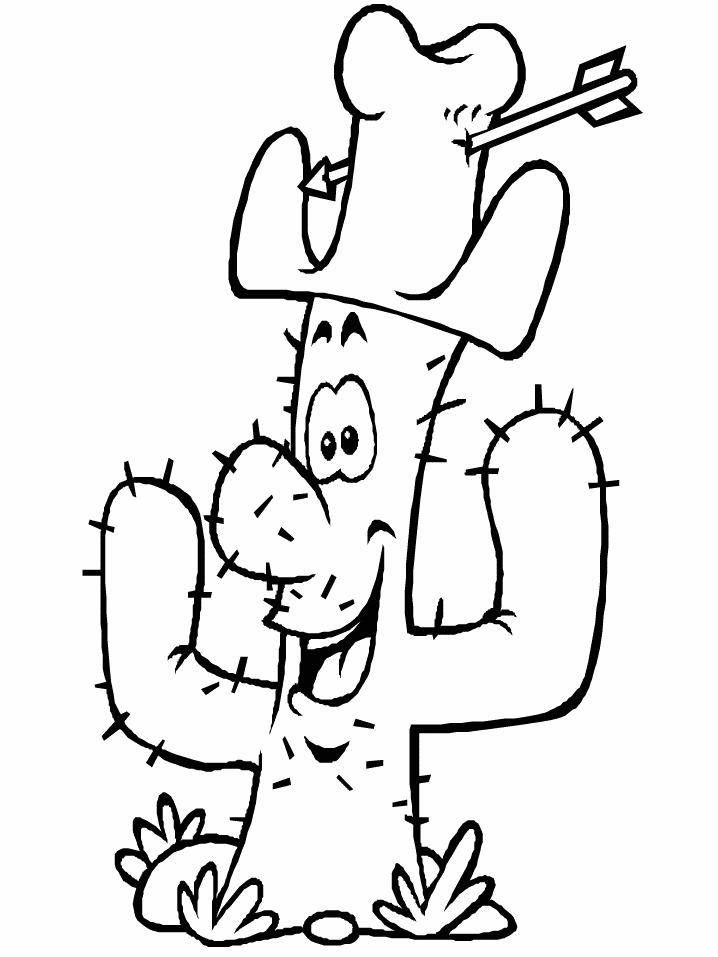 18. týden	(9. 1. – 13. 1. 2023)JMÉNO: …………………………………………Informace: Vystřihnout K, k, Š, š. CO SE BUDEME UČIT?JAK SE MI DAŘÍ?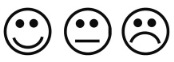 ČTENÍSlabikář str. 36 - 40- Sluchová analýza a syntéza- Dělení slov na slabiky- Opakování písmen - Čtení slabik, slov a vět- Nové písmeno K, k, Š, š.Přečtu písmena, slova a věty, ve kterých jsou písmena, která jsme se učili (tiskací i psací).Čtu slabiky, dodržuji jejich délku a spojuji je do slov a slova do vět.Rozumím přečtenému textu.PSANÍPísanka 2 str. 8 - 14- Rozvoj jemné motoriky- Správný úchop a sezení- Nácvik psacích písmen P, J, y, slabik a slov. Umím opsat psací písmena, slabiky a slova s písmeny, která jsme se učili.Umím přepsat písmena a slabiky s písmeny, která jsme se učili.Zvládám diktát písmen, slabik a slov.MATEMATIKAMatematika 1 str. 57 – 60- opakování- Sčítání a odčítání do 12- Krokování- Slovní úlohy- Rozklad číselRozumím slovní úloze.Zvládám sčítání a odčítání do 12.MATEMATIKAMatematika 1 str. 57 – 60- opakování- Sčítání a odčítání do 12- Krokování- Slovní úlohy- Rozklad číselZvládám vyřešit součtové trojúhelníky.MATEMATIKAMatematika 1 str. 57 – 60- opakování- Sčítání a odčítání do 12- Krokování- Slovní úlohy- Rozklad číselUmím rozložit číslo a zapsat ho.PRVOUKAPrvouka str. 33 - 34- Lidské těloUmím pojmenovat základní části lidského těla.CHOVÁNÍVím, jak se mám chovat při vyučování.Používám půlmetrový hlas.Pracuji tiše, nikoho neruším.